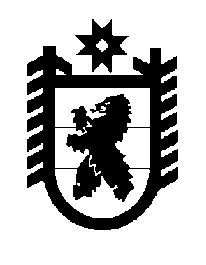 Российская Федерация Республика Карелия    ПРАВИТЕЛЬСТВО РЕСПУБЛИКИ КАРЕЛИЯРАСПОРЯЖЕНИЕот  11 ноября 2016 года № 872р-Пг. Петрозаводск Внести в приложение к распоряжению Правительства Республики Карелия от 3 февраля 2011 года № 26р-П (Собрание законодательства Республики Карелия, 2011, № 2, ст. 179; 2012, № 2, ст. 294; 2014, № 8, 
ст. 1471; 2015, № 11, ст. 2153; 2016, № 1, ст. 92) следующие изменения:1) в пункте 2 цифры «43» заменить цифрами «55»;2) в пункте 5 цифры «50» заменить цифрами «49»;3) в пункте 6 слова «85 человек» заменить словами «84 человека»;4) в пункте 7 слова «62 человека» заменить словами «61 человек»;5) в пункте 8 цифры «103» заменить цифрами «102»;6) в пункте 9 слова «122 человека» заменить словами «121 человек»;7) в пункте 11 цифры «86» заменить цифрами «85»;8) в пункте 12 цифры «130» заменить цифрами «127»;9) в пункте 13 цифры «74» заменить цифрами «73»;10) в пункте 14 цифры «119» заменить цифрами «118»;11) в пункте 15 цифры «114» заменить цифрами «113».           Глава Республики Карелия                                                                  А.П. Худилайнен 